HIGH SCHOOL BOYS TUESDAYSWeek 1Tuesday, January 26 Jimmy John's6:00 PM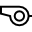 Die MannschaftVFC RepublicMetro PCS6:00 PMMidwest Wings 03/04VFc Revolution 17Metro PCS6:40 PMMidwest Wings 05/06VFC Revolution InternationalMetro PCS7:20 PMAlliance FC ChicagoVLakeshoreMetro PCS8:00 PMKCSAVTekkers FCMetro PCS8:40 PMFUT EliteVPSGMetro PCS9:20 PMIEFC Boy                                                                    V                           	                                          UDGWeek 2Tuesday, February 2 Jimmy John's6:00 PMTekkers FCVU De GMetro PCS6:00 PMDie MannschaftVPSGMetro PCS6:40 PMMidwest Wings 03/04VIEFC BoysMetro PCS7:20 PMLakeshoreVKCSAMetro PCS8:00 PMFC RepublicVMidwest Wings 05/06Metro PCS8:40 PMFC Revolution InternationalVFc Revolution 17Metro PCS9:20 PMFUT EliteVAlliance FC ChicagoWeek 3Tuesday, February 9 Jimmy John's6:00 PMMidwest Wings 03/04VFC Revolution InternationalMetro PCS6:00 PMFc Revolution 17VFC RepublicMetro PCS6:40 PMU De GVLakeshoreMetro PCS7:20 PMFUT EliteVKCSAMetro PCS8:00 PMPSGVMidwest Wings 05/06Metro PCS8:40 PMIEFC BoysVTekkers FCMetro PCS9:20 PMAlliance FC ChicagoVDie MannschaftWeek 4Tuesday, February 16 Jimmy John's6:00 PMMidwest Wings 05/06VAlliance FC ChicagoMetro PCS6:00 PMLakeshoreVTekkers FCMetro PCS6:40 PMDie MannschaftVKCSAMetro PCS7:20 PMFC Revolution InternationalVIEFC BoysMetro PCS8:00 PMFC RepublicVMidwest Wings 03/04Metro PCS8:40 PMFUT EliteVU De GMetro PCS9:20 PMFc Revolution 17VPSGWeek 5Tuesday, February 23 Jimmy John's6:00 PMPSGVMidwest Wings 03/04Metro PCS6:00 PMFC Revolution InternationalVFC RepublicMetro PCS6:40 PMIEFC BoysVLakeshoreMetro PCS7:20 PMU De GVDie MannschaftMetro PCS8:00 PMAlliance FC ChicagoVFc Revolution 17Metro PCS8:40 PMKCSAVMidwest Wings 05/06Metro PCS9:20 PMTekkers FCVFUT EliteWeek 6Tuesday, March 2 Jimmy John's6:00 PMFC Revolution InternationalVPSGMetro PCS6:00 PMFC RepublicVIEFC BoysMetro PCS6:40 PMFc Revolution 17VKCSAMetro PCS7:20 PMTekkers FCVDie MannschaftMetro PCS8:00 PMMidwest Wings 03/04VAlliance FC ChicagoMetro PCS8:40 PMMidwest Wings 05/06VU De GMetro PCS9:20 PMLakeshoreVFUT EliteWeek 7Tuesday, March 9 Jimmy John's6:00 PMU De GVFc Revolution 17Metro PCS6:00 PMIEFC BoysVFUT EliteMetro PCS6:40 PMKCSAVMidwest Wings 03/04Metro PCS7:20 PMLakeshoreVDie MannschaftMetro PCS8:00 PMAlliance FC ChicagoVFC Revolution InternationalMetro PCS8:40 PMTekkers FCVMidwest Wings 05/06Metro PCS9:20 PMPSGVFC RepublicWeek 8Tuesday, March 16 Jimmy John's6:00 PMFC RepublicVAlliance FC ChicagoMetro PCS6:00 PMU De GVMidwest Wings 03/04Metro PCS6:40 PMMidwest Wings 05/06VLakeshoreMetro PCS7:20 PMFc Revolution 17VTekkers FCMetro PCS8:00 PMDie MannschaftVFUT EliteMetro PCS8:40 PMPSGVIEFC BoysMetro PCS9:20 PMKCSAVFC Revolution InternationalPublish schedule to save scores. Score inputs appear the day each game is scheduled.